ЧЕРКАСЬКА МІСЬКА РАДА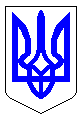 ЧЕРКАСЬКА МІСЬКА РАДАВИКОНАВЧИЙ КОМІТЕТРІШЕННЯВід 17.07.2018 № 580Про тимчасову заборону рухутранспортних засобів вулицею ГоголяВідповідно до статті 40 Закону України «Про місцеве самоврядування в Україні», пункту 4 статті 19, пункту 4 статті 20 Закону України «Про автомобільні дороги», враховуючи звернення директора КП «Черкасиводоканал» Черкаської міської ради Овчаренка  С.В. (лист від 12.07.2018 № 12340-01-14), виконком міської радиВИРІШИВ:1. Тимчасово заборонити рух транспортних засобів вулицею Гоголя між вул. Новопречистенською та вул. Юрія Іллєнка з 16 липня до 16 вересня 2018 року, на час проведення ремонтних робіт.2. Директору КП «Черкасиводоканал» Черкаської міської ради Овчаренку  С.В.:2.1. Встановити необхідні дорожні знаки та огородження, погоджені з управлінням патрульної поліції в Черкаській області;2.2. Відновити зруйноване асфальтобетонне покриття до 17.09.2018.3. Оприлюднити це рішення в засобах масової інформації.4. Контроль за виконанням рішення покласти на заступника директора департаменту-начальника управління житлово-комунального господарства департаменту житлово-комунального комплексу Танюка С.О.Міський голова                                                                           А.В. Бондаренко